机器人启闭耐久试验机技术参数要求一、执行标准满足标准GB/T 8478-2020《铝合金门窗》、GB/T 29739-2013《门窗反复启闭耐久性试验方法》对门窗反复启闭的要求。设备结构及技术要求2.1已有设备架为长方型的四面体，外形尺寸长7.5m*宽3.0m*高5.0m，采用钢结构，计划配置两台机械手，用于推拉门和平开门，反复启闭检测；2.2、第一面工位，配机械手一套，臂长不低于1.7m，手臂理论推拉行程不低于0~2.0m（左右移动直线范围），机械手未端工作负载最大输出力不低于200N，最大输出力矩不低于30N·m，底座配电动滑轨，滑轨长5m；2.3、第二面工位，配机械手一套，臂长不低于1.7m，满足门窗扇宽380~1300mm，左右平开90度（执手操作高度距地面1.5m），底部配手推移动滑台，可手动移动至对应位置后固定，移动滑台滑轨长2.5m，机械手未端工作负载最大输出力不低于100N，最大输出力矩不低于15N·m；2.4、夹具对执手夹持有足够的兼容（可配套不同工装），满足贝克洛执手，及其它常规执手切换，后附贝克洛执手图纸。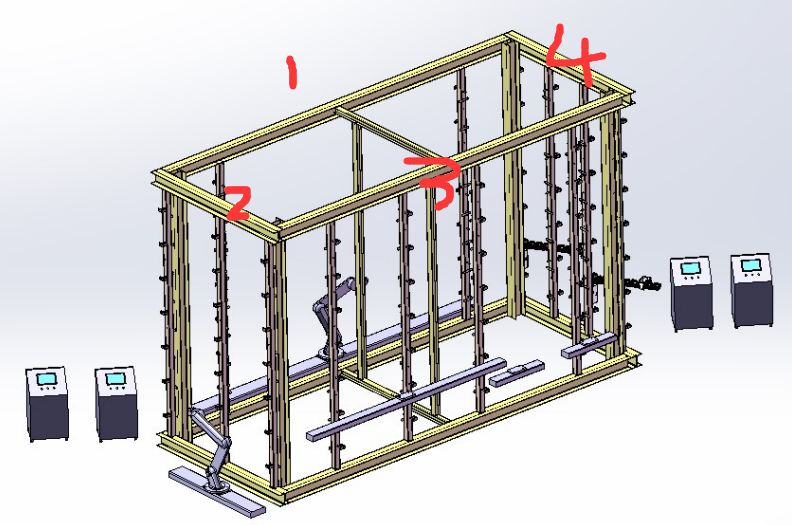 